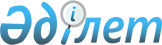 О введении в действие общего процесса "Формирование и ведение единых реестров выданных или принятых документов об оценке соответствия требованиям технических регламентов Евразийского экономического союза (технических регламентов Таможенного союза)" в части, касающейся единого реестра выданных сертификатов соответствия и зарегистрированных деклараций о соответствииРаспоряжение Коллегии Евразийской экономической комиссии от 2 апреля 2019 года № 57
      1. Ввести в действие с 1 июня 2019 г. общий процесс "Формирование и ведение единых реестров выданных или принятых документов об оценке соответствия требованиям технических регламентов Евразийского экономического союза (технических регламентов Таможенного союза)" в части, касающейся единого реестра выданных сертификатов соответствия и зарегистрированных деклараций о соответствии (далее соответственно – общий процесс, единый реестр).  
      2. Присоединение новых участников к общему процессу, введенному в действие в соответствии с настоящим распоряжением, осуществляется путем выполнения процедуры присоединения согласно Порядку присоединения к общему процессу "Формирование и ведение единых реестров выданных или принятых документов об оценке соответствия требованиям технических регламентов Евразийского экономического союза (технических регламентов Таможенного союза)" в части, касающейся единого реестра выданных сертификатов соответствия и зарегистрированных деклараций о соответствии, утвержденному Решением Коллегии Евразийской экономической комиссии от 10 мая 2016 г. № 39.  
      3. Просить правительства государств – членов Евразийского экономического союза обеспечить первоначальное наполнение единого реестра сведениями о ранее выданных сертификатах соответствия и зарегистрированных декларациях о соответствии, внесенных в национальные части единого реестра, до даты введения в действие общего процесса.   
      4. Настоящее распоряжение вступает в силу по истечении 10 календарных дней с даты его опубликования на официальном сайте Евразийского экономического союза.  
					© 2012. РГП на ПХВ «Институт законодательства и правовой информации Республики Казахстан» Министерства юстиции Республики Казахстан
				
      Председатель Коллегии       
Евразийской экономической комиссии

Т. Саркисян    
